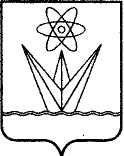 АДМИНИСТРАЦИЯЗАКРЫТОГО АДМИНИСТРАТИВНО-ТЕРРИТОРИАЛЬНОГО ОБРАЗОВАНИЯ ГОРОД ЗЕЛЕНОГОРСККРАСНОЯРСКОГО КРАЯР А С П О Р Я Ж Е Н И Е 05.12.2022                                    г. Зеленогорск                                      № 2291-р	В целях предоставления услуг по программам спортивной подготовки                    и спортивного резерва на территории города Зеленогорска в 2022 – 2023 учебном году/спортивном сезоне, в соответствии с Федеральным законом                  от 06.10.2003 № 131-ФЗ «Об общих принципах организации местного самоуправления в Российской Федерации», Федеральным законом                                 от 04.12.2007 № 329-ФЗ «О физической культуре и спорте в Российской Федерации», руководствуясь Уставом города,1. Муниципальному казенному учреждению «Комитет по делам физической культуры и спорта г. Зеленогорска» в 2022 – 2023 учебном году/спортивном сезоне обеспечить открытие и функционирование 178 групп с контингентом 2260 занимающихся и лиц, проходящих спортивную подготовку, в следующих муниципальных бюджетных учреждениях: 28 групп с контингентом 403 занимающихся и лиц, проходящих спортивную подготовку, в Муниципальном бюджетном учреждении «Спортивная школа олимпийского резерва «Старт»;42 группы с контингентом 522 занимающихся и лиц, проходящих спортивную подготовку, в Муниципальном бюджетном учреждении «Спортивная школа «Юность»;56 групп с контингентом 659 занимающихся и лиц, проходящих спортивную подготовку, в Муниципальном бюджетном учреждении «Спортивная школа олимпийского резерва «Олимп» имени полного кавалера ордена Славы Алдошина Павла Петровича»;52 группы с контингентом 676 занимающихся и лиц, проходящих спортивную подготовку, в Муниципальном бюджетном учреждении «Спортивная школа имени Героя Советского Союза Д.Ф. Кудрина».2. Настоящее распоряжение вступает в силу в день подписания                              и распространяется на правоотношения, возникшие с 01.09.2022.3. Настоящее распоряжение подлежит опубликованию в газете «Панорама».4. Контроль за выполнением настоящего распоряжения возложить                      на заместителя Главы ЗАТО г. Зеленогорск по вопросам социальной сферы.Глава ЗАТО г. Зеленогорск                                                         М.В. СперанскийО муниципальной сети  бюджетных учреждений, находящихся в ведении МКУ «КФиС»,на 2022 – 2023 учебный год/спортивный сезонО муниципальной сети  бюджетных учреждений, находящихся в ведении МКУ «КФиС»,на 2022 – 2023 учебный год/спортивный сезонО муниципальной сети  бюджетных учреждений, находящихся в ведении МКУ «КФиС»,на 2022 – 2023 учебный год/спортивный сезон